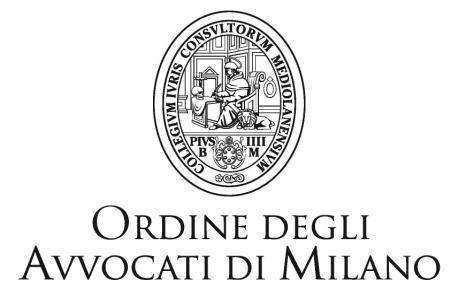 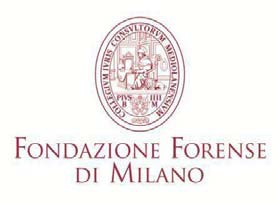 DOMANDA DI ISCRIZIONENELL’ELENCO DEI CURATORI SPECIALI PER I MINORENNI(da inviare a difesa@ordineavvocatimilano.it)Il/La sottoscritto/a Avv. _____________________________________________________                                                                                        (Cognome e Nome)Nato/a a ________________________________________________________________Cod. fisc. _______________________________________________________________con studio in _____________________________________________________________Iscritto/a all’Albo degli Avvocati di Milano dal giorno  	consapevole delle responsabilità in caso di false dichiarazioni, 1) dichiaradi essere iscritto all'Albo degli Avvocati con anzianità  ___/___/______; di non avere subito sanzioni disciplinari definitive superiori all’avvertimento né di avere in corso procedimenti disciplinari; di non aver subito condanne penali e di non aver in corso procedimenti penali;di essere in regola con il pagamento della tassa d’iscrizione all’Albo degli Avvocati e dei contributi della Cassa Nazionale di Previdenza e Assistenza Forense; di essere in regola con i crediti formatividi aver preso visione del Regolamento2) dichiara di aver partecipato al Corso organizzato dal Consiglio dell’Ordine degli Avvocati di Milano svoltosi  dal ___________________ al ____________________.OVVEROdi aver partecipato al/ai seguente/i Corso/i, con le caratteristiche di cui all’art. 2 del Regolamento (allegare anche Programma e Attestato di partecipazione):OVVEROdi aver ricoperto il ruolo di Curatore Speciale nell’ultimo quinquennio nelle seguenti procedure (in numero non inferiore a 5):Autorità Giudiziaria – N. R.G. / anno3) dichiara di aver svolto negli ultimi cinque anni almeno 10 incarichi nell’ambito del diritto di famiglia civile o penale (autocertificazione):Autorità Giudiziaria – N. R.G. / anno4) dichiara di aver partecipato negli ultimi cinque anni ad almeno 10 eventi formativi in materia di diritto delle relazioni familiari o diritto penale della famiglia (allegare schermata di Sfera con gli eventi evidenziati);5) indica la disponibilità ad assumere e svolgere l’incarico di Curatore speciale 5.1 in ambito civile  		( ) nei procedimenti innanzi al TO 		( ) nei procedimenti innanzi al TM5.2.     ( ) in ambito penaleMilano, li  	Firma	______________________________